APSTIPRINĀTSar Alūksnes novada domes 27.05.2021. lēmumu Nr. 140(protokols Nr.9, 6. p.)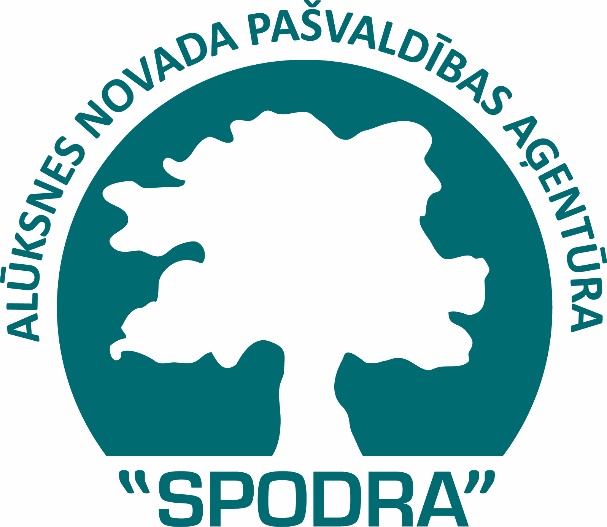 ALŪKSNES NOVADA PAŠVALDĪBAS AĢENTŪRAS“SPODRA”2020. GADA PUBLISKAIS PĀRSKATSAlūksnē, 2021SATURSPAMATINFORMĀCIJA	31.	Aģentūras mērķis	32. 	Aģentūras darbības virzieni	33. 	aģentūras Finanšu resursi un darbības rezultāti	44.	2020. gada darbības STRATĒĢIJAS ĪSTENOSANA un GŪTIE REZULTĀTI	95.	ZVĒRINĀTA REVIDENTA ATZINUMS PAR SAIMNIECISKO DARBĪBA	126. 	Aģentūras vadības pilnveidošana	137. 	PERSONĀLS	138. 	informācija par aģentūras sniegtajiem maksas pakalpojumiem	139. 	KOMUNIKĀCIJA AR SABIEDRĪBU	1410.	INFORMĀCIJA PAR LĪDZDALĪBU SADARBĪBAS PROJEKTOS	1411.	aģentūras ikdienas veicamie darbi, plānotās darbības un to rezultatīvie rādītāji nākamajā pārskata gadā	15PAMATINFORMĀCIJAPašvaldības aģentūra “SPODRA” (turpmāk – Aģentūra) tika izveidota 2007. gada 1. martā, pamatojoties uz Alūksnes pilsētas domes 2007. gada 11. janvāra lēmumu Nr. 1 “Par Alūksnes pilsētas domes aģentūras “Pašvaldības aģentūra “SPODRA”” dibināšanu” un Alūksnes pilsētas domes priekšsēdētāja 2007. gada 1. marta lēmumu Nr. 7 “Par Alūksnes pilsētas pašvaldības sabiedrības ar ierobežotu atbildību “RŪPE” reorganizāciju”. Aģentūras  darbības nodrošināšanai tika nodoti  SIA “RŪPE”  struktūrvienību – “Pilsētas ielu un ietvju uzturēšana”, “Zaļumsaimniecība” un “Kapu apsaimniekošana” pamatlīdzekļi un mazvērtīgais inventārs. Aģentūra ir Alūksnes pilsētas domes izveidota pašvaldības aģentūra ar  pašvaldības iestādes statusu. No 2009. gada 1. jūlija Alūksnes novada pašvaldība ir Alūksnes pilsētas domes tiesību un saistību pārņēmēja un Aģentūras dibinātāja.1. Aģentūras mērķisAģentūras darbības mērķis ir realizēt pašvaldības kompetencē esošus Aģentūras nolikumā noteiktos uzdevumus un sniegt pakalpojumus iedzīvotāju vajadzību nodrošināšanai labiekārtošanas, sanitārās tīrības un pašvaldības īpašumu apsaimniekošanas jomā Alūksnes pilsētas administratīvajā teritorijā. 2. Aģentūras darbības virzieniSavu mērķu sasniegšanai Aģentūra veic saimniecisko darbību, atbilstoši normatīvajos aktos, Alūksnes novada domes saistošajos noteikumos, lēmumos un Aģentūras nolikumā noteiktajai kārtībai un apmēram.		Aģentūras darbības pamatvirzieni: 2.1.	Alūksnes pilsētas administratīvās teritorijas apsaimniekošana, labiekārtošana un sanitārās tīrības nodrošināšana;2.2.	Alūksnes pilsētas kapsētu uzturēšana;2.3.	Pašvaldības mežu apsaimniekošana Alūksnes novada administratīvajā teritorijā;2.4.	Publisko pasākumu norišu nodrošināšana Alūksnes pilsētas administratīvajā teritorijā;2.5.	Pašvaldības nedzīvojamo ēku apsaimniekošana Alūksnes pilsētas administratīvajā teritorijā;2.6.	Pašvaldības domes apstiprināto maksas pakalpojumu sniegšana sabiedrības vajadzību nodrošināšanai Alūksnes pilsētas administratīvajā teritorijā. 3. aģentūras Finanšu resursi un darbības rezultāti2019., 2020. gadā izpildītais un 2021. gadam apstiprinātais budžetsTeritorijas labiekārtošanaTeritorijas apsaimniekošanas darba uzlabošanai tika iegādāti šādi pamatlīdzekļi:Viedtālrunis SAMSUNG;Radio vadāmā zāles pļaujmašīna SPIDER ILD2;Nulles apgrieziena pļaujmašīna KUBOTA 122Z;Piekabe RESPO.ēku apsaimniekošanasporta būvju apsaimniekošanaAlūksnes novada pašvaldībasīpašumā esošo mežu administrēšana un apsaimniekošanaALŪKSNES PILSĒTAS STRŪKLAKU APSAIMNIEKOšanaStrūklaku apsaimniekošanā sniedzamo pakalpojumu kvalitātes paaugstināšanai tika iegādāts 1 ūdens sūknis.AUTOCEĻU FONDS – ALŪKSNEs pilsētaziedojums kapsētas labiekārtošanai ALŪKSNES PILSĒTAS IELU APGAISMOJUMA APSAIMNIEKOŠANAAģentūrai nav aktīvu parādsaistību par pārskata periodu. Aģentūrā tiek kontrolēts finanšu līdzekļu izlietojums gan ikdienā, gan realizējot atsevišķus projektus. Kopumā ir izveidota sistēma, kura ļauj katru mēnesi operatīvi saņemt informāciju gan par budžeta līdzekļu naudas plūsmām, gan par faktiski paveiktajiem darba apjomiem naudas izteiksmē. Ar šo sistēmu tiek nodrošināta katra Aģentūras darbinieka finanšu disciplīnas kontrole. Aģentūra turpinās uzlabot sniegto pakalpojumu kvalitāti un tehnoloģiskos risinājumus, iegādājoties jaunu tehniku un agregātus.2020. gada darbības STRATĒĢIJAS ĪSTENOSANA un GŪTIE REZULTĀTIUzdotie uzdevumi izpildīti un plānotie mērķi piešķirtā finansējuma ietvaros sasniegti.4.1. Ielu, ietvju un zaļās zonas apsaimniekošanas nodrošināšanaPLĀNS: nodrošināt Aģentūras pārziņā esošo ielu ikdienas uzturēšanu, atbilstoši  2014. gada 24. jūlija Alūksnes novada domes lēmumam Nr. 267 “Par Alūksnes pilsētas ielu ikdienas uzturēšanas un lietošanas kārtību”. IZPILDE: nodrošināta Aģentūras pārziņā esošo ielu uzturēšana atbilstoši uzturēšanas klasēm un šim mērķim piešķirtajam budžeta līdzekļu apjomam. Ikdienas uzturēšanai esošo ielu garums ir 69,033 km un brauktuves laukums 359 831 m2. Grants seguma ielu garums ir 32,918 km un brauktuves laukums 125 137 m2, bet melnā seguma ielu garums ir 34,252 km, brauktuves laukums – 22 8540 m2. Tika nodrošināta ietvju uzturēšana 72 080 m2  platībā. Veikta ielu attīrīšana no sniega 20 reizes, uz ielām samazināta slīdamība 85 reizes. Izdegušas un nomainītas 78 publiskā apgaismojuma 150W un 4 70W nātrija spuldzes, 7 LED spuldzes. 49 nātrija spuldzes nomainītas pret 60W LED spuldzēm. Veikta ielu horizontālo apzīmējumu atjaunošana 1 043 m2 platībā. Darba kārtībā uzturētas 164 gūlijas. Veikta 64 pieturu laukumu tīrīšana. Tika uzstādītas 12 jaunas ceļa zīmes un nomainītas nolietotas 19 ceļa zīmes, veikta esošo ceļa zīmju uzturēšana. Saskaņoti 44 tehniskie projekti un 48 topogrāfijas. Izsniegti 44 tehniskie noteikumi un 24 atzinumi par būves pieņemšanu ekspluatācijā. Veikta darbu uzraudzība 3 objektos. Papildus veiktie darbi:Pilssalas tilta margu atjaunošana;Gājēju tiltam pēc pasūtījuma izgatavoti un uzstādīti divi bollardi;Grāvju tīrīšana Alūksnes pilsētā.4.2. Pilsētas zaļumsaimniecības apsaimniekošanas nodrošināšanaPLĀNS: nodrošināt Aģentūras pārziņā esošo parku, dabas un apstādījumu  teritoriju, skvēru un zālienu ikdienas apsaimniekošanu, atbilstoši Alūksnes novada domes 2017. gada 28. septembra saistošie noteikumi Nr. 19/2017 “Alūksnes novada teritorijas, ēku/būvju un apstādījumu kopšanas un uzturēšanas saistošie noteikumi”.   IZPILDE: Nodrošināta Aģentūras pārziņā esošo parku apsaimniekošana 30,20 ha platībā, meža parku – 136,50 ha platībā, zālienu kopšana un pļaušana 215 870 m2 platībā, kā arī dzīvžogu kopšana 963 metru kopgarumā. Aģentūra nodrošinājusi 107 atkritumu urnu ikdienas uzturēšanu un tīrīšanu. Pilsētas teritorijā koptas viengadīgās puķes 123 puķu vāzēs, 20 puķu kastēs, 4 arkās. Puķu vāzēs augi nomainīti trīs reizes: pavasarī, vasarā un rudenī. Pils ielas zaļajās zonās un pilsētas puķu dobēs iestādīti 9 200 sīpolpuķu sīpoli. Pilsētas teritorijā tika kopti puķu stādījumi 1 418 m2, dekoratīvo kokaugu stādījumi 1 613,3 m2 platībā. Atjaunota un papildināta ar jauniem vides objektiem atpūtas vieta “Malēnieši” Pleskavas ielā pie “Zirgu dzirdinātavas”. Pilsētā izkopti 20 koki, papildus ozolu aleja Pils ielā pirms Alūksnes slimnīcas, liepas Siguldas, Helēnas, Lielā Ezera un Latgales ielās, kā arī nogriezti 27 vēja lauztie un gāztie koki, 14 mizgraužu invadētie koki, 94 ainaviski mazvērtīgie un bīstamie koki. No tiem iegūta malka 183,6 m3, kas piegādāta Alūksnes novada pašvaldības iestādēm.Papildus veiktie darbi:Izveidots stāvlaukums uz Pils ielas pie Saullēkta dārza;Izaudzēti 6100 puķu stādu  puķu pļavai Saullēkta dārzā 0,15ha platībā;Restaurēti 3 atpūtas soliņi, kas vēlāk novietoti Saullēkta dārzā;Velobraucēju plūsmas regulēšanai Pilssalas teritorijā uzstādītas 10 puķu kastes;Veikta Alūksnes muižas parka dīķu tīrīšana;Veikts jasmīnu stādījums Muižas parkā;Veikts dekoratīvo augu stādījums pie “Velo ostas”;Ierīkota puķu dobe Muižas parka peldvietā  “Vējiņš”. 4.3. Uzkopšanas darbu nodrošināšana pirms un pēc publiskiem pasākumiem pilsētāPLĀNS: nodrošināt pilsētas uzkopšanas darbu veikšanu pirms un pēc publiskiem pasākumiem.IZPILDE: nodrošināta pilsētas uzkopšana pirms un pēc šādiem pasākumiem:Alūksnes pilsētas 100 – gadei veltīto pasākumu norises vietu ierīkošana un sakopšana;Barikāžu atceres pasākuma ugunskuru vietu nodrošinājums un sakopšana;Komunistiskā genocīda upuru piemiņas pasākumu vietu sakopšana;Meteņdienas pasākuma norises vietu ierīkošana un sakopšana;Lieldienu pasākumu vietu sakopšana un noformējuma izvietošana pilsētā;Baltā galdauta svētku pasākuma norises vietas sakārtošana un sakopšana;Latvijas čempionāta pludmales volejbolā sacensību “Katrīnas kauss” pasākumu vietu iekārtošana un sakopšana;Līgo un Jāņu pasākumu norises vietu sakopšana un noformējuma izvietošana pilsētā;Ūdens moto sporta sacensības vietu Pilssalā iekārtošana un sakopšana;Alūksnes pilsētas svētku norises vietu sakopšana un noformējuma izvietošana pilsētā;Alūksnes pilsētas kapu svētku norises vietu sakopšana;Baltijas ceļa atceres dienas pasākuma norises vietu sakopšana un ziedu paklāja veidošana;Pasākuma “Strūklaku parka melodijas” vietu iekārtošana un sakopšana;Bānīša svētku norises vietu sakopšana un noformējuma izvietošana pilsētā;Dzejas dienu koncerta pasākumu vietas ierīkošana un sakopšana;Svecīšu vakara Alūksnes pilsētas kapos norises vietu sakopšana;Lāčplēša dienas svētku norises vietu sakopšana un noformējuma izvietošana pilsētā;Latvijas Republikas proklamēšanas norises vietu sakopšana un noformējuma izvietošana pilsētā;Ziemassvētku un Jaunā gada egles rotāšana un svētku noformējuma izvietošana pilsētā.4.4. Pilsētas kapsētu apsaimniekošanas nodrošināšanaPLĀNS: nodrošināt Alūksnes Lielo kapu un Alūksnes Mazo kapu apsaimniekošanu atbilstoši, Alūksnes novada domes 2013. gada 7. novembra saistošajiem noteikumiem Nr. 39/2013 „Alūksnes novada pašvaldības kapsētu darbības noteikumi”.IZPILDE: nodrošināta kapsētu apsaimniekošana 18,49 ha platībā. Kārtota lietvedība par katra mirušā apbedīšanu, ierādītas kapavietas, kontrolēta kapavietas sagatavošana apbedījumam, apsaimniekota kapliča, nodrošināta sanitāro normu ievērošanas uzraudzība, iekasēta maksa par pakalpojumu sniegšanu saskaņā ar apstiprinātajiem izcenojumiem par kapa vietas ierādīšanu, uzmērīšanu un nospraušanu dabā, kapličas izmantošanu. Organizēti Kapu svētki Alūksnes Lielajos kapos un Alūksnes Mazajos kapos. Kapsētas pārzinis ir sniedzis dažādus maksas pakalpojumus un konsultējis, informējis kapavietas uzturētājus un apbedīšanas pakalpojumu sniedzējus par Alūksnes Lielo kapu un Alūksnes Mazo kapu darbības un kapavietu uzturēšanas noteikumiem. Turpināts darbs pie Alūksnes pilsētas kapsētu digitālā plāna atjaunošanas un apbedīšanas datu bāzes pilnveidošanas.Papildus tika nozāģēti 11 bojāti un bīstami  koki Lielajos un Mazajos kapos, Alūksnē. Iztīrīts Lielo kapu dīķis. Atjaunots lapenes krāsojums. 4.5. Alūksnes novada pašvaldības īpašumu uzturēšana un apsaimniekošana Alūksnes pilsētāPLĀNS: nodrošināt Aģentūrai nodoto Alūksnes novada pašvaldības īpašumu uzturēšanu un apsaimniekošanu Alūksnē.IZPILDE: nodrošināta šādu Alūksnes novada pašvaldības īpašumu uzturēšana un apsaimniekošana Alūksnes pilsētā: Brūža ielā 1, Dārza ielā 11, Ojāra Vācieša ielā 2A, Ošu ielā 5, Valkas ielā 19, Glika ielā 8C, Pils ielā 72A, Ziemas sporta centra “MEŽINIEKI” paviljons, kapliča Lielajos kapos, kapsētas pārziņa pakalpojumu sniegšanas paviljons, Pilssalas stadiona servisa centrs. 4.6. Alūksnes novada pašvaldības mežu un meža zemju apsaimniekošanas organizēšana un kontrole	PLĀNS: nodrošināt Alūksnes novada pašvaldības mežu un meža zemju apsaimniekošanas organizēšanu un kontroli.IZPILDE: koptas jaunaudzes 4,2 ha platībā. Atjaunots mežs, stādot mežu 4,04 ha platībā. Dabiski atjaunots mežs 3,87 ha platībā. Ieaudzēts stādot mežs 1,1 ha platībā. Atjaunotas meža īpašuma robežas 9 īpašumiem 17 km garumā. Atjaunotas un ierīkotas 65 mežu īpašumu robežzīmes. Pārdotas izsolē cirsmas galvenās cirtēs – kailcirtēs 1,44 ha platībā. Pārdotas izsolē cirsmas galvenās cirtēs – izlases cirtēs 1,04 ha platībā. Pārdotas izsolē cirsmas kopšanas cirtēs 0,73 ha platībā. Sagatavotas un nodotas atsavināšanai izsolē cirsmas galvenās cirtēs – kailcirtēs 13,89 ha platībā. Sagatavotas un nodotas atsavināšanai izsolē cirsmas kopšanas cirtēs 8,38 ha platībā. Veikta sanitārā cirte 43,93 ha platībā. Veikta izlases cirte 4,37 ha platībā. Veikta kopšanas cirte 0,3 ha platībā. Pārdots meža īpašums 14,78 ha platībā. Veikta ikgadējā ezera piekrastes kopšana Peldu ielā, izzāģējot koku atvases, 2,6 ha platībā. Precizēta iznomājamās lauksaimniecības zemes platība 8 zemes vienībās.4.7. Pasākuma “Algotie pagaidu sabiedriskie darbi pašvaldībās” bezdarbnieku nodarbināšana:PLĀNS: nodrošināt bezdarbnieku nodarbināšanu.IZPILDE: nodrošināta 24 bezdarbnieku nodarbināšana šādos pilsētas sakopšanas darbos: ietvju tīrīšanā, apstādījumu kopšanā, krūmu ciršanā un savākšanā, zāles un lapu grābšanā, dažādos iekraušanas darbos, atkritumu savākšanā, puķu stādīšanā, laistīšanā un ravēšanā un citos pilsētas labiekārtošanas darbos.ZVĒRINĀTA REVIDENTA ATZINUMS PAR SAIMNIECISKO DARBĪBA     Pašvaldības aģentūras “SPODRA” nolikuma 26. punkts nosaka: “Zvērināta revidenta atzinums par Aģentūras saimniecisko darbību un iepriekšējā gada saimniecisko pārskatu tiek saņemts centralizēti ar pašvaldības konsolidēto gada pārskatu”, kā rezultātā  ir saņemts Zvērinātu revidentu komercsabiedrības “Nexia Audit Advice” (licence Nr.134) Neatkarīgu revidentu ziņojums Nr. P8/2020/RZ par pašvaldību kopumā, kurā teikts: “...Mūsuprāt, pievienotais finanšu pārskats sniedz patiesu un skaidru priekšstatu par Alūksnes novada pašvaldības finansiālo stāvokli 2020. gada 31. decembrī un par tās darbības finanšu rezultātiem un naudas plūsmu gadā, kas noslēdzās 2020. gada 31. decembrī, saskaņā ar Ministru kabineta 2018. gada 19. jūnija noteikumiem Nr. 344 “Gada pārskata sagatavošanas kārtība”.6. Aģentūras vadības pilnveidošanaAģentūras vadības darba nepārtraukta pilnveidošana paaugstina Aģentūras iekšējo procesu norises caurskatāmību, spēju izpildīt darbinieku, klientu un sabiedrības vēlmes, vajadzības un prasības. Pilnveidojot vadības darbu, tika veikti šādi pasākumi:Personāla novērtēšana.2. Apmeklēti semināri: Parku infrastruktūra un uzturēšana. Dabas saglabāšana un ilgtspēja;“Dabā balstīti risinājumi pilsētvides atveseļošanai, notekūdeņu un lietus ūdens attīrīšanai”; E – seminārs EKII Daugavpils viedais apgaismojums; Bērnu rotaļu laukumi: 07.01.2020. MK noteikumu Nr. 18 “Spēļu un rekreācijas laukumu drošuma noteikumi” skaidrojums; ArcGIS Online; BIS organizētas online apmācības.7. PERSONĀLS2020. gada 31. decembrī Aģentūrā bija 59,5 amata vietas, tajā skaitā 47,5 amata vietas, kur darba līgums slēdzams uz nenoteiktu laiku, un 12 amata vietas, kur darba līgums slēdzams uz noteiktu laiku. Vidēji aģentūrā 2020. gadā tika nodarbināti 48 darbinieki, tajā skaitā 1 darbu vadītājs, 1 būvinženieris, 1 biroja administrators, 1 uzkopšanas darbu vadītājs, 1 kapsētas pārzinis, 1 kokkopis – arborists, 1 būvgaldnieks, 1 automobiļa vadītājs, 3 traktora vadītāji, 1 palīgstrādnieks, 21 sētnieks, 2 ēkas dežuranti, 2 ēku un apsaimniekojamās teritorijas pārziņi, 1 enerģētiķis, 5 apkopējas, 1 dārzniece, 1 mežzinis un 1 mežstrādnieks. No minētajiem darbiniekiem  28 sievietes un 20 vīrieši. 2020. gadā darbā pieņemti 32 darbinieki, un no darba atbrīvoti 25 darbinieki.8. informācija par aģentūras sniegtajiem maksas pakalpojumiem2020. gadā Aģentūra sniedza šādus maksas pakalpojumus:1.	Sakopšanas un nokopšanas pakalpojumi kāzu, kristību un citos pasākumos Tempļakalna parkā pie 101 pakāpiena, Alūksnes Muižas parkā pie Jaunās pils un Aleksandra paviljona.2.	Kapsētas pārziņa pakalpojumi.; 3.	Kapličas ēkas sagatavošanas pakalpojumi bēru ceremonijai (apbedīšanas dienā);4.	Zvanītāja pakalpojumi kapličā;5.	Maksas iekasēšana par Alūksnes pilsētas publiskās tualetes izmantošanu;6.	Ēkas numura, ielas un ēkas nosaukuma un telpu grupas informācijas zīmes pasūtīšanas un piegādes pakalpojumi.Ar finanšu rādītājiem par ieņēmumiem var iepazīties pārskata 4. sadaļā. Ieņēmumi no maksas pakalpojumiem tiek izmantoti maksas pakalpojumu sniegšanas nodrošināšanai, jo pašvaldību aģentūras darbībā nav paredzēta peļņas gūšana un maksa par publisko pakalpojumu nedrīkst pārsniegt aģentūras funkciju veikšanai nepieciešamo līdzekļu apjomu. Aģentūras sniegtie maksas pakalpojumi apstiprināti ar Alūksnes novada domes 2016. gada 28. aprīļa saistošajiem noteikumiem Nr. 11/2016 “Par Alūksnes novada pašvaldības aģentūras “SPODRA” maksas pakalpojumiem”. 9. KOMUNIKĀCIJA AR SABIEDRĪBUKomunikācijai ar vietējiem iedzīvotājiem Aģentūra izmanto Alūksnes novada pašvaldības mājaslapu www.aluksne.lv, pašvaldības informatīvo izdevumu “Alūksnes Novada Vēstis”,  sadarbojas ar vietējo plašsaziņas līdzekli - laikrakstu “Alūksnes un Malienas Ziņas”, kā arī Alūksnes novada sociālajiem profiliem – Instagram un Facebook. Plašākai sabiedrībai informācija par Aģentūru tiek nodota, izmantojot sadarbību ar ziņu aģentūru LETA un citiem informatīvajiem portāliem. INFORMĀCIJA PAR LĪDZDALĪBU SADARBĪBAS PROJEKTOS	Aģentūra īsteno aktīvas nodarbinātības pasākumus “Algoti pagaidu sabiedriskie darbi” — aktīvais nodarbinātības pasākums bezdarbniekiem darba iemaņu iegūšanai un uzturēšanai, veicot sociāla labuma darbus. 2020. gadā aģentūra nodarbināja 10 cilvēkus iesaistot tos pilsētas uzkopšanā.aģentūras ikdienas veicamie darbi, plānotās darbības un to rezultatīvie rādītāji nākamajā pārskata gadā2021. gadā veicamie uzdevumi pēc Vidēja termiņa attīstības stratēģijas 2021. - 2023. gadam:1. Droša, organizēta un sakārtota pilsētas vide2. Alūksnes pilsētas kapsētu apsaimniekošana3. Pašvaldības mežu apsaimniekošana Alūksnes novada administratīvajā teritorijas plāns 2020. gadam4. Maksas pakalpojumu sniegšana5. Pašvaldības nedzīvojamo ēku apsaimniekošana Alūksnes pilsētas administratīvajā teritorijā6. Publisko pasākumu svētku dekorējumu uzstādīšana un novākšana, vietu sakopšana pirms un pēc pasākumiem7. Nodarbinātības pasākumu projektu ietvaros bezdarbnieku nodarbināšana8. Darbinieku kompetences paaugstināšana9. Plānotie attīstības darbi aģentūras budžeta ietvarosRādītājs /koda nosaukumsPārskats par 2019. gadu (EUR)Pārskats par 2020. gadu (EUR)Plāns       2021. gadam (EUR)I Pašvaldības asignējumi370 606408 029382 216II Ieņēmumu kopsumma22 87122 69321 000III ATLIKUMS UZ GADA SĀKUMU45 04814 6457 135iv FINANSĒŠANA (VALSTS KASES AIZŅĒMUMS)000iv Izdevumu kopsumma423 880438 232410 351Atlīdzība319 033316 345343 769Preces un pakalpojumi95 46781 10766 582Komandējumi32320Pasta, telefona un citu sakaru pakalpojumi8128511 400Izdevumi par komunālajiem pakalpojumiem8 9177 7976 650Ar iestādes pārstāvību, darbības un veicamo funkciju nodrošināšanu saistītie izdevumi2 5683 8711 600Remonta darbi un iestāžu uzturēšanas pakalpojumi39 20027 33325 200Īre un noma1 2261 3852 340Citi pakalpojumi70000Biroja preces un inventārs5 6552 189850Kurināmais un enerģētiskie materiāli 27 78525 12019 042Zāles, ķimikālijas000Kārtējā remonta un iestāžu uzturēšanas izdevumi7 46710 7338 000Budžeta iestāžu nodokļu maksājumi1 1051 7961 500Pamatkapitāla veidošana9 38140 7800VI ATLIKUMS UZ GADA BEIGĀM14 6457 1350Rādītājs /koda nosaukumsPārskats par 2019. gadu (EUR)Pārskats par 2020. gadu (EUR)Plāns       2021. gadam (EUR)I Pašvaldības asignējumi70 83888 46789 450II Ieņēmumu kopsumma25 01239 87735 000III ATLIKUMS UZ GADA SĀKUMU42 86735 5266 464iv Izdevumu kopsumma103 181157 406130 914Atlīdzība56 11662 04653 205Preces un pakalpojumi45 25095 36077 709Komandējumi000Pasta, telefona un citu sakaru pakalpojumi0147130Izdevumi par komunālajiem pakalpojumiem21 99238 85932 495Ar iestādes pārstāvību, darbības un veicamo funkciju nodrošināšanu saistītie izdevumi109602180Remonta darbi un iestāžu uzturēšanas pakalpojumi7 69030 00524 500Īre un noma2 0013 5712 700Citi pakalpojumi000Biroja preces un inventārs5854 65060Kurināmais un enerģētiskie materiāli 000Zāles, ķimikālijas000Kārtējā remonta un iestāžu uzturēšanas izdevumi11 69114 85415 460Budžeta iestāžu pievienotās vērtības nodokļa maksājumi1 1822 6722 184Pamatkapitāla veidošana1 81500V ATLIKUMS UZ GADA BEIGĀM35 5266 4640Rādītājs /koda nosaukumsPārskats par 2019. gadu (EUR)Pārskats par 2020. gadu (EUR)Plāns       2021. gadam (EUR)I Pašvaldības asignējumi25 68218 33938 000II Ieņēmumu kopsumma4 8201890III ATLIKUMS UZ GADA SĀKUMU5 8529 047764iv Izdevumu kopsumma27 30726 81138 764Atlīdzība11 17612 74617 886Preces un pakalpojumi16 13114 06520 878Komandējumi000Pasta, telefona un citu sakaru pakalpojumi000Izdevumi par komunālajiem pakalpojumiem4 6354 1145 000Ar iestādes pārstāvību, darbības un veicamo funkciju nodrošināšanu saistītie izdevumi216050Remonta darbi un iestāžu uzturēšanas pakalpojumi8 0457 45710 588Īre un noma00180Biroja preces un inventārs053260Kurināmais un enerģētiskie materiāli 2 0305274 000Kārtējā remonta un iestāžu uzturēšanas izdevumi1 1151 791800Zāles, ķimikālijas000Budžeta iestāžu pievienotās vērtības nodokļa maksājumi901230Pamatlīdzekļi000V ATLIKUMS UZ GADA BEIGĀM9 0477640Rādītājs /koda nosaukumsPārskats par 2019.gadu (EUR)Pārskats par 2020.gadu (EUR)Plāns       2021. gadam (EUR)I Pašvaldības asignējumi26 28316 30127 200II Ieņēmumu kopsumma09 9930III ATLIKUMS UZ GADA SĀKUMU1 06013 0331 515iv Izdevumu kopsumma14 31037 81228 715Atlīdzība11 36619 74619 939Preces un pakalpojumi2 16618 0668 776Pasta, telefona un citu sakaru pakalpojumi284869Ar iestādes pārstāvību, darbības un veicamo funkciju nodrošināšanu saistītie izdevumi421 5711 604Remonta darbi un iestāžu uzturēšanas pakalpojumi48613 9424 886Citi pakalpojumi000Biroja preces un inventārs69176240Kurināmais un enerģētiskie materiāli 9611 8371 812Kārtējā remonta un iestāžu uzturēšanas izdevumi580492165Pamatkapitāla veidošana77800V ATLIKUMS UZ GADA BEIGĀM13 0331 5150Rādītājs /koda nosaukumsPārskats par 2019. gadu (EUR)Pārskats par 2020. gadu (EUR)Plāns       2021. gadam (EUR)I Pašvaldības asignējumi18 00019 54717 000II Ieņēmumu kopsumma000III ATLIKUMS UZ GADA SĀKUMU16795715iv Izdevumu kopsumma17 21020 48917 015Preces un pakalpojumi16 65719 21816 882Izdevumi par komunālajiem pakalpojumiem9 0509 0079 167Ar iestādes pārstāvību, darbības un veicamo funkciju nodrošināšanu saistītie izdevumi000Remonta darbi un iestāžu uzturēšanas pakalpojumi7 0638 2277 715Inventārs3691 597133Kārtējā remonta un iestāžu uzturēšanas izdevumi1753871 315Pamatkapitāla veidošana55312710V ATLIKUMS UZ GADA BEIGĀM957150Rādītājs /koda nosaukumsPārskats par 2019.gadu (EUR)Pārskats par 2020.gadu (EUR)Plāns       2021. gadam (EUR)I Pašvaldības asignējumi000II Ieņēmumu kopsumma274 400290 140290 140III ATLIKUMS UZ GADA SĀKUMU47 05770 060190 758iv Izdevumu kopsumma251 397169 443480 898Preces un pakalpojumi244 455124 381311 398Bankas komisija, pakalpojumi3927480Autoceļu un ielu pārvaldīšana un uzturēšana213 380103 030245 000Citi pakalpojumi, uz līguma pamata01 0897 100Inventārs1 4131 9967 518Degviela 27 86912 20333 000Kārtējā remonta un iestāžu uzturēšanas izdevumi1 7546 03618 300Pamatkapitāla veidošana6 94245 062169 500V ATLIKUMS UZ GADA BEIGĀM70 060190 7580Rādītājs /koda nosaukumsPārskats par 2019.gadu (EUR)Pārskats par 2020.gadu (EURPlāns       2021. gadam (EUR)I Pašvaldības asignējumi00II Ieņēmumu kopsumma166113300III ATLIKUMS UZ GADA SĀKUMU296834123919iv Izdevumu kopsumma12178233919Preces un pakalpojumi12178230Bankas komisija, pakalpojumi1700Remonta darbi un iestāžu uzturēšanas pakalpojumi12008233919Pamatkapitāla veidošana000V Atlikums uz gada beigām341239190Rādītājs /koda nosaukumsPārskats par 2019. gadu (EUR)Pārskats par 2020. gadu (EUR)Plāns       2021. gadam (EUR)I Pašvaldības asignējumi105 00090 78689 000II Ieņēmumu kopsumma000III ATLIKUMS UZ GADA SĀKUMU515 2182iv Izdevumu kopsumma89 787106 00289 002Preces un pakalpojumi84 55492 18989 002Izdevumi par komunālajiem pakalpojumiem82 01986 63280 890Remonta darbi un iestāžu uzturēšanas pakalpojumi9853 9766 500Informācijas tehnoloģiju uzturēšana1 5501 5811 612Pamatkapitāla veidošana5 23313 8130V ATLIKUMS UZ GADA BEIGĀM15 21820RīcībaAprakstsSasniedzamie rezultātiAtbildīgaisParedzamie resursi123451.1. Veikt Alūksnes pilsētas  ielu, ietvju ikdienas uzturēšanu.Uzturēšana tiks nodrošināta atbilstoši 2014. gada 24. jūlija Alūksnes novada pašvaldības noteikumiem Nr. 6/2014 “Par Alūksnes pilsētas ielu ikdienas uzturēšanas un lietošanas kārtību”.Tiks uzturētas:ielas ar melno segumu 34,614km;ielas ar virsmas apstrādi – 5,461 km;ielas ar grants (šķembu) segumu 16,276 km;ielas ar bruģakmens segumu 0,12 km;ielas bez seguma 13,629 km;ietves 69 254 m2;Pilssalas tilts 69,55 m;Grants ielu atputekļošana līdz 43 949 m2;pilsētas ielu satiksmes organizācijas tehniskie līdzekļi.Plānots:Izbūvēt ietvi un gājēju pāreju Uzvaras un Kanaviņu ielu krustojuma (tehniskā dokumentācija ir izstrādāšanas stadijā);Veikt tehnisko inspekciju Pilssalas tiltam;Veikt apsekošanu tranzītielām ar mērķi apzināties kritiskākās vietas un plānot remontadrbus.Aģentūras direktors, darbu vadītājs, uzkopšanas darba vadītājsAģentūrasbudžeta ietvaros1.2. Veikt Alūksnes pilsētas  publisko teritoriju zaļo zonu uzturēšanu.Uzturēšana tiks nodrošināta atbilstoši Alūksnes novada domes 2017. gada 28. septembra saistošajiem noteikumiem Nr. 19/2017 “Alūksnes novada teritorijas, ēku/būvju un apstādījumu kopšanas un uzturēšanas saistošie noteikumi” un 2017. gada 24. augusta saistošajiem noteikumiem Nr. 13/2017 “Saistošie noteikumi par koku ciršanu ārpus meža”.   Tiks uzturētas:ielu zaļās zonas 186 610 m2;skvēri 29 260 m2;Muižas parks (Pils ielā 31), Helēnas parks (Pleskavas ielā 9) 30,20 ha;meža parki: Tempļakalna parks (Tempļakalnā), Kanceles kalns (Pils ielā 5),  Jāņkalniņš (Jāņkalna ielā 12A),  Saullēkta dārzs (Pleskavas ielā 4),  Pilssala (Pilssalā) 136,50 ha;pašvaldības īpašumā un piekritībā esošas zālienu platības Jānkalna ielā 17A, Kārklu ielā 3, Malienas ielā 12B, Mežinieku ielā 1A, Ošu ielā 3A un 5A, Peldu ielā 21 un 22, Pils ielā 2 un 48, Pleskavas ielā 1, 4 un 12, Rīgas ielā 5A, Smilšu ielā 1, Tālavas ielā 21, Glika ielā 8C, 159679 m2;pašvaldības īpašumā un piekritībā esošas teritorijas attīrīšana no mazvērtīgo un invazīvo sugu augiem 25 771 m2;dzīvžogi 1 040 m;107 atkritumu urnas; 123 puķu vāzes; 3 puķu arkas;18 puķu kastes;puķu dobes  1 418 m2;hortenziju stādījumi 54 m2;dekoratīvo kokaugu dobes 1 613,3 m2;Muižas parka dīķi 11 202 m2;rotaļu laukumi (peldvietā “Vējiņš”, Pilssalā);atpūtas vietas: Tempļakalna parkā, Melnumā, pie Līkā bērza, ezera piekrastē, pie “Zirgu dzirdinātavas”, peldvietā “Vējiņš”, Pils ielā 31, Saullēkta dārzā;sabiedriskās tualetes: Melnumā, Tempļakalna parkā, Pilssalā, pie autoostas, Pils ielā 72A, pie Dzelzceļa stacijas, Brīvības ielā 25, Lielajos kapos, Mazajos kapos;18 piemiņas vietas un pieminekļi;Tempļakalna ielas gājēju tilts;peldvietas Melnumā, “Vējiņš”, Pilssalā;5 publiskās akas.Aģentūras direktors, darbu vadītājs, uzkopšanas darba vadītājsAģentūrasbudžeta ietvaros1.3. Veikt Alūksnes pilsētas ielu un ziemas sporta centra “Mežinieki” apgaismojuma funkcionēšanas nodrošināšanu.Apgaismošana tiks nodrošināta, izmantojot ielu apgaismojuma kontroles un vadības sistēmu “Citylight.net”.Tiks uzturēti darba kārtībā:1094 apgaismojuma metāla cinkoti balsti;12 apgaismojuma metāla balsti;121 apgaismojuma dzelzsbetona balsts;20 apgaismojuma alumīnija balsti (9 m);29 apgaismojuma metāla balsti (3 m); 54 apgaismojuma metāla balsti (4 m);25 apgaismojuma metāla balsti (5 m);44 apgaismojuma plastmasas balsti (4 m);1 apgaismojuma koka balsts (3 m);653  150W nātrija spuldzes; 101  250/400W dzīvsudraba spuldze; 125W dzīvsudraba spuldzes;  64  70W nātrija spuldzes; 73 LED 98W gaismekļi;30 LED 96W gaismekļi;99 LED 90W gaismekļi;23 LED  71 W gaismekļi;45 LED 72 W gaismekļi;97 LED 63 W gaismekļi;77 LED 60 W gaismekļi;18 LED 59 W gaismekļi;10 LED 48 W gaismekļi;85 LED 43 W gaismekļi;44 LED 38W gaismekļi;4 LED 36W gaismekļi;29 LED 28 W gaismekļi;116 LED 20W gaismekļi;25 vadības sadales.Aģentūras direktors, publiskā apgaismojuma apsaimniekotājsAģentūras budžeta ietvaros1.4. Veikt lietus ūdens kanalizācijas novadgrāvju, uztveršanas vietu un caurteku funkcionēšanas nodrošināšanu.Funkcionēšana tiks nodrošināta atbilstoši Būvniecības likumam, Aizsargjoslu likumam un citiem normatīvajiem aktiem.Tiks uzturētas darba kārtībā:1. 164 lietus ūdeņu uztveršanas vietas;2. ielu caurtekas 2 201 m;3. ūdens kanalizācijas novadgrāvji 8 000 m.Tiks izstrādāts (pēc pasūtījuma)  būvprojekts ūdens novadīšanas sistēmas atjaunošanai Peldu ielā. Aģentūras direktors, darbu vadītājsAģentūras budžeta ietvarosRīcībaAprakstsSasniedzamie rezultātiAtbildīgaisParedzamie resursiNodrošināt Alūksnes Lielo kapu un Alūksnes Mazo kapu darbību. Darbība tiks nodrošināta atbilstoši Alūksnes novada domes 2013. gada 7. novembra saistošajiem noteikumiem Nr. 39/2013 “Alūksnes novada pašvaldības kapsētu darbības noteikumi”.Tiks nodrošināta:1. 2 kapsētu darbība ar 6 622 kapu laukumiem un 12 736 kapa vietām;2. sanitārā tīrība 10 trūdošo atkritumu laukumos un 5 sadzīves atkritumu konteineros;3. 4 publisko tualešu apsaimniekošana.Tiks sniegti Kapsētas pārziņa pakalpojumi. Pilnveidoti:1. 30 digitālie plāni;2. kapu apbedījumu datu bāze jaunajiem apbedījumiem.Aģentūras direktors, kapsētas pārzinisAģentūras budžeta ietvarosRīcībaAprakstsSasniedzamie rezultātiAtbildīgaisParedzamie resursiVeikt pašvaldības mežu apsaimniekošanu Alūksnes novada administratīvajā teritorijā.Apsaimniekošana tiks nodrošināta atbilstoši Alūksnes novada pašvaldības mežu apsaimniekošanas plānam 2020. – 2024. gadam.Aģentūras direktors, mežzinisAģentūras budžeta ietvarosRīcībaAprakstsSasniedzamie rezultātiAtbildīgaisParedzamie resursiSniegt maksas pakalpojumusMaksas pakalpojumu sniegšana tiks nodrošināta atbilstoši Alūksnes novada domes 2016. gada 28. aprīļa saistošajiem noteikumiem Nr. 11/2016 “Par Alūksnes novada pašvaldības aģentūras „SPODRA” maksas pakalpojumiem”.Ieņēmumi no sniegtajiem pakalpojumiem:Kapsētas pārziņa, publiskās tualetes, pašvaldības nodeva par tirdzniecību publiskās vietās, citi maksas pakalpojumi – 16 000 EUR;Telpu, teritoriju nomas pakalpojumi – 35 000 EUR.Aģentūras direktorsAģentūras ieņēmumu plāna ietvarosRīcībaAprakstsSasniedzamie rezultātiAtbildīgaisParedzamie resursiVeikt pašvaldības nedzīvojamo ēku apsaimniekošanu Alūksnes pilsētas administratīvajā teritorijā.Tiks nodrošināta pašvaldības nedzīvojamo ēku apsaimniekošana Alūksnes pilsētas administratīvajā teritorijā.Apsaimniekojamās ēkas: 1. Brūža ielā 1;2. Dārza ielā 11; 3. Glika iela 8C;4. Ojāra Vācieša ielā 2A;5. Ošu ielā 5;6. Pils ielā 72A;7. Lielajos kapos (kapliča, kapsētas pārziņa pakalpojumu sniegšanas paviljons);8. Pilssalā (Pilssalas stadiona servisa centrs);9. Jaunalūksnes pagasta “Mežiniekos” (paviljons ziemas sporta centra “Mežinieki” pakalpojumu nodrošināšanai, 2 siltinātas moduļu ēkas, kasešu tipa ēka).Aģentūras direktors, darbu vadītājs, ēku un apsaimniekojamās teritorijas pārzinisAģentūrasbudžeta ietvarosRīcībaAprakstsSasniedzamie rezultātiAtbildīgaisParedzamie resursiVeikt publisko pasākumu svētku dekorējumu uzstādīšanu un novākšanu, vietu sakopšanu pirms un pēc pasākumiem.Tiks veikta pašvaldības rīkoto publisko pasākumu Alūksnes pilsētā svētku dekorējumu uzstādīšana un novākšana, vietu sakopšana pirms un pēc pasākumiem.Publiskie pasākumi: Barikāžu atceres pasākums;Komunistiskā genocīda upuru piemiņas pasākums;Lieldienu pasākumu noformējuma izvietošana pilsētā;Baltā galdauta svētki;Līgo un Jāņu pasākumi;Alūksnes pilsētas svētku pasākumi;Alūksnes pilsētas kapu svētki;Baltijas ceļa atceres dienas pasākums;Alūksnes pilsētas kapu Svecīšu vakars;Lāčplēša dienas svētku noformējuma izvietošana pilsētā;Latvijas Republikas proklamēšanas dienas svētku noformējuma izvietošana pilsētā;Ziemassvētku un Jaunā gada egles rotāšana un svētku noformējuma izvietošana pilsētā;un citi Alūksnes kultūras pasākumi.Aģentūras direktors, darbu vadītājs, uzkopšanas darba vadītājsAģentūrasbudžeta ietvarosRīcības virziensĪss aprakstsSasniedzamie rezultātiAtbildīgaisParedzamie resursiNodarbinātības pasākumu projektu ietvaros bezdarbnieku nodarbināšanas īstenošana.Bezdarbnieku nodarbināšana.Pilsētas uzkopšanā nodarbināti 10 cilvēki.Aģentūras direktors, darbu vadītājs, uzkopšanas darba vadītājsAģentūrasbudžeta ietvarosRīcības virziensĪss aprakstsSasniedzamie rezultātiAtbildīgaisParedzamie resursiApmeklēt kvalifikācijas celšanas seminārus.Uzlabot darbinieku kompetenci, uzmanību pievēršot specializācijai un kādas tēmas padziļinātai apguvei.Nodrošinātas apmācības atbilstoši noteiktajam mācību apjomam. Piedalīšanās semināros.Aģentūras direktors, biroja administratorsAģentūrasbudžeta ietvarosRīcības virziensĪss aprakstsSasniedzamie rezultātiAtbildīgaisParedzamie resursi9.1. Veikt virszemes lietus ūdens novadīšanas sistēmu pārbūviMainot vertikālo plānojumu un organizējot virszemes lietus ūdens novadīšanas sistēmu, netiks appludināti piegulošie īpašumi Tiks veikta:Grāvja un caurtekas izbūve Ezermalas ielā 32 (ielu fonds);Grāvja un caurtekas izbūve Rijukalna un Valkas ielu krustojumā (ielu fonds);Novadgrāvju sistēmas atjaunošana Miera ielā (tehniskās dokumentācijas sagatavošana);Ausekļa ielas novadgrāvju sistēmas atjaunošana  (tehniskās dokumentācijas sagatavošana).Aģentūras direktors, būvinženierisAģentūrasbudžeta ietvaros9.2. Veikt pašvaldības aģentūras ’’Spodra’’ apsaimniekojamo ēku remontuUzturēt ēkas estētisko izskatu un pagarināt kalpošanas laiku.Galdniecības jumta atjaunošana Valkas ielā 19A;Kapu pārziņa namiņa (Lielajos kapos) fasādes krāsojuma atjaunošana;Iežogotas atkritumu novietnes ierīkošana Lielajos kapos un pie dzelzceļa stacijas.Aģentūras direktors, būvinženieris.  Aģentūrasbudžeta ietvaros  Domes priekšsēdētājs	                                  A. DUKULIS